Р О С С И Й С К А Я   Ф Е Д Е Р А Ц И ЯБ Е Л Г О Р О Д С К А Я    О Б Л А С Т Ь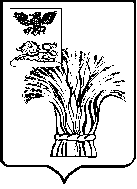 МУНИЦИПАЛЬНЫЙ СОВЕТ МУНИЦИПАЛЬНОГО РАЙОНА«РОВЕНЬСКИЙ РАЙОН»ЧЕТВЁРТОГО СОЗЫВАР Е Ш Е Н И Е«___» ____________ 2023 г.                                                           № ____/_____В соответствии с Федеральным законом от 6 октября 2003 года № 131-ФЗ «Об общих принципах организации местного самоуправления в Российской Федерации, Уставом муниципального района «Ровеньский район» Белгородской области, Муниципальный совет Ровеньского района решил:1. Дополнить Положение об оплате труда лиц, замещающих муниципальные должности в Муниципальном совете Ровеньского района следующими пунктами:«11. Председателю Муниципального сове Ровеньского района может осуществляться выплата премии за счет экономии фонда оплаты труда.Годовая премия выплачивается по результатам работы при наличии экономии фонда оплаты труда за соответствующий период на основании правового акта представителя нанимателя и максимальным размером не ограничивается.Единовременные премии выплачиваются:- в связи с юбилейными датами (50 лет, 55 лет для женщин, 50 лет, 60 лет для мужчин, со дня рождения) в размере до двух окладов;- в связи с профессиональным праздником, ко Дню защитника Отечества и Международному женскому Дню (8 марта) в размере  одного оклада;- за безупречную и эффективную трудовую деятельность при увольнении в связи с выходом на пенсию, в размере до двух окладов.12. Председателю Муниципального совета Ровеньского района могут осуществляться другие выплаты в соответствии с законодательством Российской Федерации, законодательством Белгородской области, муниципальными правовыми актами  Ровеньского района.13. Лицам, замещающим муниципальные должности в Муниципальном совете Ровеньского района, возмещение расходов по проезду к месту командирования и обратно, по найму жилого помещения и иных расходов, связанных со служебной командировкой, осуществляется по фактическим расходам в порядке и пределах, установленных для муниципальных служащих муниципального района «Ровеньский район», замещающих должности, относящиеся к высшей группе должностей муниципальной службы. »2. Настоящее решение вступает в силу с момента принятия.3. Опубликовать настоящее решение в газете «Ровеньская нива».4. Контроль за выполнением решения возложить на постоянную мандатную комиссию Муниципального совета Ровеньского района.Председатель Муниципального совета                 Ровеньского  района                                                        В.А.Некрасов